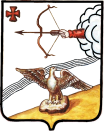 АДМИНИСТРАЦИЯ ОРЛОВСКОГО РАЙОНАКИРОВСКОЙ ОБЛАСТИПОСТАНОВЛЕНИЕ19.01.2023                                                                29-П      г. ОрловО внесении изменений в постановление администрации Орловского района от 23.04.2021 № 254-П Администрация Орловского района ПОСТАНОВЛЯЕТ: 1. Внести изменения в постановление администрации Орловского района от 23.04.2021 года № 254-П «О межведомственной комиссии по обеспечению поступления налоговых и неналоговых доходов в бюджеты бюджетной системы Российской Федерации», утвердив состав межведомственной комиссии по обеспечению поступления налоговых и неналоговых доходов в бюджеты бюджетной системы Российской Федерации в новой редакции согласно приложению. 2. Контроль за исполнением настоящего постановления возложить на заместителя главы администрации Орловского района, начальника финансового управления  Макарову А.Ю.  3. Опубликовать настоящее постановление в Информационном бюллетене органов местного самоуправления муниципального образования Орловский муниципальный район Кировской области и на официальном сайте муниципального образования Орловский муниципальный район. 4. Настоящее постановление вступает в силу  с момента опубликования. Глава администрации Орловского района                           А.В.Аботуров                                                                        Приложение                                                                                  к постановлению                                                                               администрации                                                                                                       Орловского района                                                                                              от 19.01.2023    № 29-П            СОСТАВ Межведомственной комиссии по обеспечению поступления налоговых и неналоговых доходов в бюджеты бюджетной системы Российской Федерации__________АБОТУРОВАндрей ВалентиновичГлава администрации Орловского района, председатель комиссииМАКАРОВА Анна Юрьевна  Заместитель главы администрации Орловского района, начальник финансового управления администрации Орловского района, заместитель председателя комиссииХОХЛОВА Марина Александровна Главный специалист по доходам финансового управления администрации Орловского района, секретарь комиссииЧлены Комиссии:БАЙСАРОВА Елена Николаевна Заведующая сектором по планированию доходов финансового управления администрации Орловского районаДВИНЯНИНОВА Ирина Николаевна Руководитель клиентской службы (на правах группы) в Орловском районе управления организации работы клиентских служб Отделения Фонда пенсионного и социального страхования РФ по Кировской области (по согласованию)МАЛЫШЕВАТатьяна Николаевна Заведующая отделом экономического развития, торговли и предпринимательства  администрации Орловского районаМАЛКОВА  Ольга Васильевна Главный специалист, экономист отдела экономического развития, торговли и предпринимательства администрации Орловского районаМАЛЬЦЕВА Ольга Александровна Начальник отдела судебных приставов по Орловскому району, старший судебный пристав (по согласованию)ТОЛСТОБРОВА Елена Вячеславовна  заведующая отделом по имуществу и земельным ресурсам администрации Орловского района ЧЕРЕМИСИНОВА Наталья Вячеславовна   Заместитель начальника МРИ ФНС России № 8 по Кировской области (по согласованию)ШАЛАГИНОВ Юрий Анатольевич  начальник отделения полиции «Орловское МО МВД России «Юрьянский»», майор полиции(по согласованию)